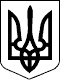 УЖГОРОДСЬКА РАЙОННА ДЕРЖАВНА АДМІНІСТРАЦІЯЗАКАРПАТСЬКОЇ ОБЛАСТІР О З П О Р Я Д Ж Е Н Н Я____14.02.2022_______                     м.Ужгород                              №___14_______Про затвердження Положення про відділ організаційної роботи апарату Ужгородської районної державної адміністраціїВідповідно до статті 6, 39, 41 Закону України „Про місцеві державні адміністрації”, постанови Кабінету Міністрів України від 26.09.2012 р. № 887 „Про затвердження Типового положення  про структурний підрозділ місцевої державної адміністрації”, у зв’язку з виробничою необхідністю:З О Б О В’ Я З У Ю:       1. Затвердити Положення про відділ організаційної роботи апарату Ужгородської районної державної адміністрації (додається).2. Визнати таким, що втратило чинність, розпорядження голови райдержадміністрації 10.03.2021 № 32 „Про затвердження Положення про відділ організаційної роботи апарату райдержадміністрації”.	3.  Контроль за виконанням цього розпорядження покласти на керівника апарату райдержадміністрації Боднарюк Р.Ю.Голова державної адміністрації                                   Радіон КІШТУЛИНЕЦЬ